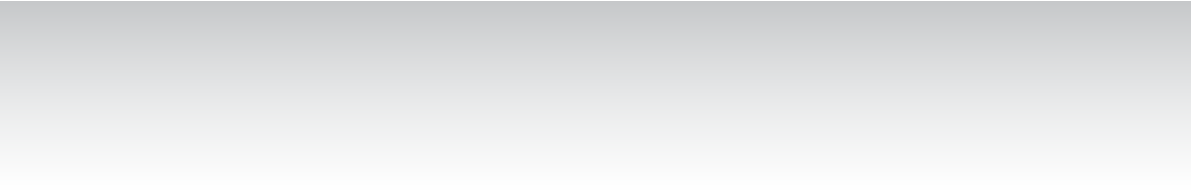 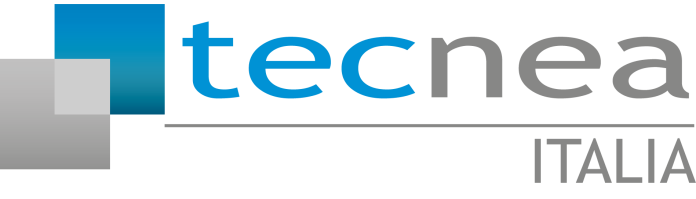 Tecnea Italia Srl Via P. Enrico Motta, 34 15033 Casale MonferratoData: 	Firma: Vi preghiamo di inviare il modulo via mail all’indirizzo: info@tecnea-italia.itoppure per posta al seguente indirizzo:Tecnea Italia SrlVia P. Enrico Motta, 34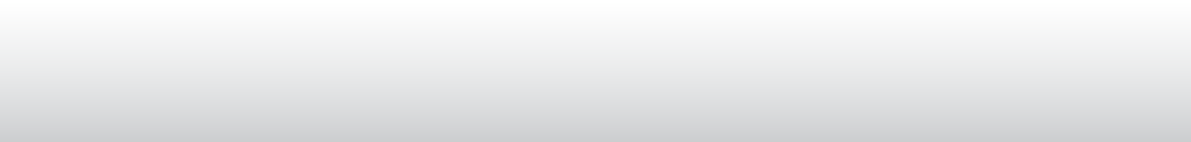 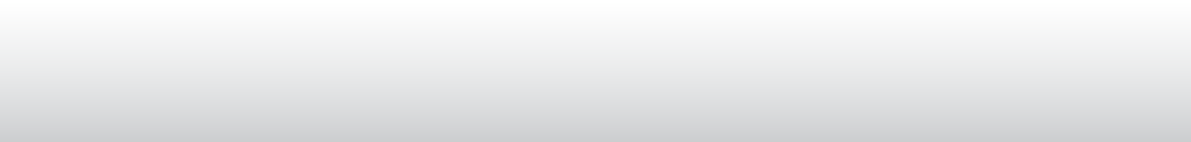 15033 Casale MonferratoPER  RICEVERE MAGGIORI INFORMAZIONI,
VI PREGHIAMO DI COMPILARE I SEGUENTI DATIPER  RICEVERE MAGGIORI INFORMAZIONI,
VI PREGHIAMO DI COMPILARE I SEGUENTI DATIRagione sociale:Indirizzo completo:Contatto:E-mail:Telefono:N° di tecnici per i quali si richiede il Patentino FGAS:Categoria del Patentino richiesto:Indirizzo della sede di esame: